УТВЕРЖДАЮ: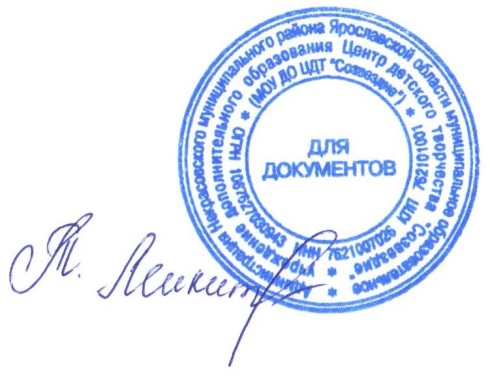                                                             Директор МУ ДО ЦДТ «Созвездие»                                                                        _____________Т. В.Микитюк                                                                               от 28 марта  2017 годаПОЛОЖЕНИЕо проведении районного детского экологического конкурса «Чистое небо, земля и вода самыми ценными будут всегда!»1. Цели и задачи конкурса:1. Экологическое просвещение подрастающего поколения по вопросам охраны и защиты окружающей среды через творческую деятельность, воспитание бережного отношения к природе родного края. 2. Формирование активной жизненной позиции: право каждого человека на благоприятную окружающую среду; лишь вклад каждого живущего на этой земле, позволит сохранить уникальную природу родного края. 3. Формирование и развитие экологической культуры, экологического мировоззрения, воспитание ответственности гражданина за сохранение благоприятной для жизни окружающей среды. 2. Организатор конкурса:2.1. Организатором Конкурса является: МУ ДО Центр детского творчества «Созвездие».2.2. Проведение Конкурса осуществляет: МУ ДО Центр детского творчества «Созвездие». 3. Участники Конкурса:Конкурс проводится по четырем возрастным группам:- первая группа детей – 5-7 лет;- вторая группа детей – 8 – 10 лет;- третья группа – 11 – 13 лет;- четвертая группа -14-17 лет. 4. Номинации Конкурса:4.1. Конкурс проводится по следующим номинациям: Номинации для первой группы детей – 5-7 лет:Рисунок (формат А4, в любой художественной технике, конкурсные работы присылать в отсканированном виде с именем файла – Ф.И. автора, название работы);Номинации для второй группы детей – 8 – 10 лет:Фотоконкурс «Чистое небо, земля и вода самыми ценными будут всегда!» (фотографии присылать на электронный адрес МУ ДО ЦДТ «Созвездие», не распечатывать, работу присылать в файле с подписью Ф.И. участника, название работы); Номинации для третьей группы детей – 11 – 13 лет:Презентация (не более 10 слайдов);Номинации для четвертой группы детей – 14 – 17 лет:Конкурс видеороликов на тему: "Спасти поля, леса, луга.И чистую гладь рек – всю Землю Можешь только ты, Разумный человек!" (не более 2 минут).4.2. На Конкурс принимаются только индивидуальные работы. Коллективные работы не рассматриваются.4.3. Образовательная организация для участия в Конкурсе предоставляет:−	заявку на участие в Конкурсе (по форме в соответствии с приложением 1 к настоящему Положению в электронном виде на адрес sozvezdie.nekr2012@yandex.ru );         − конкурсные работы в электронном виде.5. Сроки проведения:5.1. Конкурс проводится с 28 марта по 20 апреля 2017 года.Последний срок приема работ: 20 апреля 2017 года; Рассмотрение конкурсных работ, подведение итогов конкурса: до 25 апреля. 5.2. Дополнительная информация по телефону: 4-40-43Ларькина Анна Петровна, заместитель директора по УВР.